FocusCo Photographer Request Form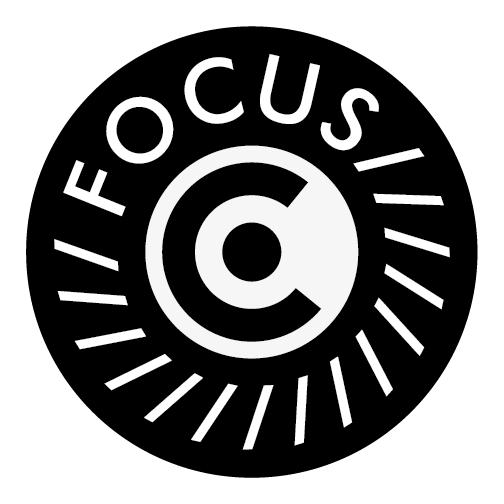 When requesting FocusCo for photographers for an event, please fill this form 10 days in advance of the event, and send it to the FocusCo email (focusco@ucsa.nl). As our photographers work on voluntary basis, we would appreciate for some kind of compensation for the photographers (e.g. free entry, free drinks).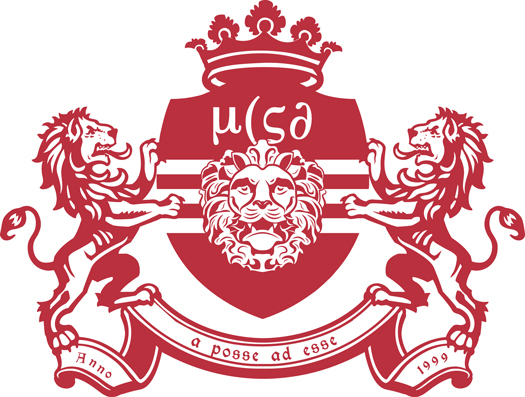 FocusCo Board 2021 - 2022Chair Alicia DerksenVice-Chair Meike Span Secretary Seren Carmody Treasurer Charlotte SmeetsPublic Relations Sam Hoffman Events Manager Lieve Van Borssum Committee name:Contact person:Contact email:Event Name:Date:Time:Venue:Compensation: